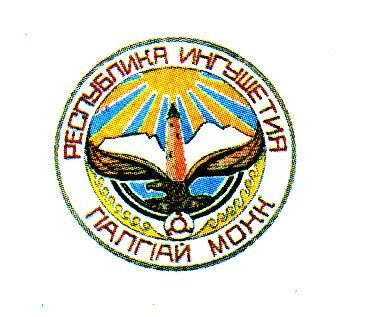 ЗАКОНРЕСПУБЛИКИ ИНГУШЕТИЯО  внесении изменений в  Закон Республики Ингушетия                             «О приватизации государственного имущества» ПринятНародным СобраниемРеспублики Ингушетия                                          26 марта 2015 годаСтатья 1Внести в Закон Республики Ингушетия от 2 декабря  2003  года  №63-РЗ «О приватизации государственного имущества» (газета «Ингушетия», 2003,  9 декабря; 2011, 6 октября)  следующие изменения:1) в статье 3 слова «регулируются федеральным  законодательством» заменить словами «регулируются  Федеральным законом от 21 декабря 2001 года №178-ФЗ «О приватизации государственного и муниципального имущества» (далее – Федеральный закон «О приватизации государственного и муниципального имущества»)»;2) в статье 7:а) части 1 – 3 изложить в следующей редакции:«1. Разработка проекта прогнозного плана приватизации государственного имущества на плановый период осуществляется в соответствии с прогнозом социально-экономического развития Республики Ингушетия, программами и задачами, определенными решениями Правительства Республики Ингушетия (в том числе при подведении итогов приватизации государственного имущества за отчетный период) и иными решениями Правительства Республики Ингушетия.2. Не позднее чем за восемь месяцев до начала очередного финансового года органы исполнительной власти Республики Ингушетия представляют в Правительство Республики Ингушетия или уполномоченный орган исполнительной власти предложения о приватизации имущественных комплексов, находящихся в их ведении государственных унитарных предприятий, а также находящихся в республиканской  собственности акций открытых акционерных обществ, долей в уставных капиталах обществ с ограниченной ответственностью, осуществляющих деятельность в соответствующей их компетенции отрасли экономики, иного государственного имущества.3. Органы местного самоуправления, государственные унитарные предприятия, а также открытые акционерные общества и общества с ограниченной ответственностью, акции, доли в уставных капиталах которых находятся в государственной собственности, иные юридические лица и граждане вправе направлять в Правительство Республики Ингушетия или уполномоченный орган исполнительной власти свои предложения о приватизации государственного имущества. Порядок разработки прогнозного плана приватизации государственного имущества устанавливается Правительством Республики Ингушетия.»;б) часть 4 признать утратившей  силу; 3) статью 10 изложить в следующей редакции: «Статья 10.   Определение цены подлежащего приватизации                          государственного имуществаНачальная цена подлежащего приватизации государственного имущества устанавливается в случаях, предусмотренных Федеральным законом  «О приватизации государственного и муниципального имущества», в соответствии с законодательством, регулирующим оценочную деятельность.»;4) в статье 11:а) часть 3 дополнить пунктами 3,4 следующего содержания:«3) размер уставного капитала открытого акционерного общества или общества с ограниченной ответственностью, создаваемых посредством преобразования унитарного предприятия;4) количество, категории и номинальная стоимость акций открытого акционерного общества или номинальная стоимость доли участника общества с ограниченной ответственностью – Республики Ингушетия.»;б)  абзац первый части 4 изложить в следующей редакции:«4. Со дня утверждения прогнозного плана  приватизации государственного имущества и до дня государственной регистрации созданного хозяйственного общества унитарное предприятие без согласия собственника его имущества не вправе:»;5) в статье 12:а) часть 2 признать утратившей силу;б) части 3, 4  изложить в следующей редакции:«3. На конкурсе могут продаваться акции либо доля в уставном капитале открытого акционерного общества или общества с ограниченной ответственностью, которые составляют более чем 50 процентов уставного капитала указанных обществ, если в отношении такого имущества его покупателю необходимо выполнить определенные условия.4. Победитель конкурса до перехода к нему права собственности на акции открытого акционерного общества, долю в уставном капитале общества с ограниченной ответственностью, приобретенные им на конкурсе, осуществляет голосование в органах управления этих обществ по указанным акциям, доле в уставном капитале общества с ограниченной ответственностью по своему усмотрению, за исключением голосования по следующим вопросам:1) внесение изменений и дополнений в учредительные документы хозяйственного общества;2) отчуждение имущества, его передача в залог или в аренду, совершение иных способных привести к отчуждению имущества хозяйственного общества действий, если стоимость такого имущества превышает пять процентов уставного капитала хозяйственного общества или более чем в пятьдесят тысяч раз превышает установленный федеральным законом минимальный размер оплаты труда;3) залог и отчуждение недвижимого имущества хозяйственного общества;4) получение кредита в размере более чем пять процентов стоимости чистых активов хозяйственного общества;5) учреждение хозяйственных обществ, товариществ;6) эмиссия ценных бумаг, не конвертируемых в акции открытого акционерного общества;7) утверждение годового отчета, бухгалтерского баланса, счетов прибыли и убытков хозяйственного общества, а также распределение его прибыли и убытков.»;в) в части 5 слово «указанным» заменить  словом «данным»;6) часть 1 статьи 14 дополнить абзацем следующего содержания:«При продаже государственного имущества без объявления цены его начальная цена не определяется.»;7) в статье 16:а) в пункте 2 части 2 слова «в пункте 1» заменить словами                «в части 1»;б) часть 4 признать утратившей силу;в) часть 5 дополнить словами «, а если объект недвижимости расположен на земельном участке в границах земель, зарезервированных для государственных нужд, - на срок, не превышающий срока резервирования земель, если иное не установлено соглашением сторон»;г) в части 9 слова «в пункте 8» заменить словами «в части 8»;д) часть 11 изложить в следующей редакции:«11. Земельный участок отчуждается в соответствии с частями 1 - 10 настоящей статьи в границах, которые определяются на основании предоставляемого покупателем кадастрового паспорта земельного участка, если иное не установлено федеральным законом. Указанный кадастровый паспорт земельного участка прилагается к акту инвентаризации имущественного комплекса унитарного предприятия, а также к договору купли-продажи земельного участка.»;ж) часть 14  изложить в следующей редакции:«14. Предоставление земельных участков собственникам расположенных на этих земельных участках зданий, строений, сооружений в аренду или в собственность осуществляется в порядке и на условиях, которые установлены земельным законодательством.»;з) в части 15 слова «пунктом 1» заменить словами «частью 1»;и) часть 16 изложить в следующей редакции:«16. Отчуждению не подлежат земельные участки в составе земель: 1) лесного фонда и водного фонда, особо охраняемых природныхтерриторий и объектов;2) зараженных опасными веществами и подвергшихся биогенному заражению;3) общего пользования (площади, улицы, проезды, автомобильные дороги, набережные, парки, лесопарки, скверы, сады, бульвары, водные объекты, пляжи и другие объекты);4) не подлежащих отчуждению в соответствии с законодательством Российской Федерации.Отчуждению в соответствии с Федеральным законом «О приватизации государственного и муниципального имущества»  не подлежат находящиеся в государственной собственности земельные участки в границах земель, зарезервированных для государственных нужд.Если иное не предусмотрено федеральными законами, отчуждению в соответствии с Федеральным законом «О приватизации государственного и муниципального имущества» не подлежат земельные участки в составе земель транспорта, предназначенные для обеспечения деятельности в  аэропортах или отведенные для их развития.»;8) статью 17 признать утратившей силу;9) в части 4 статьи 18 слова «распределяются в порядке, установленном статьей 17 настоящего Закона» заменить словами «перечисляются в порядке, установленном Бюджетным кодексом Российской Федерации»;10) в наименовании главы VII слова «открытых акционерных обществ, акции которых» заменить словами «открытых акционерных обществ и обществ с ограниченной ответственностью, акции, доли в уставных капиталах которых»;11) статью 19 изложить в следующей редакции:«Статья 19. Особенности    создания   и    правового   положения                      открытого    акционерного     общества,      общества                                с ограниченной ответственностью, созданных путём                      преобразования   унитарного   предприятия,   акции,                       доли   в  уставных   капиталах   которых   находятся                      в государственной  собственности и не закреплены за                      государственными   унитарными    предприятиями,                      государственными учреждениями1. Особенности создания и правового положения открытого акционерного общества, общества с ограниченной ответственностью, созданных  путем преобразования унитарного предприятия, акции, доли в уставных капиталах которых находятся в государственной собственности, и не закреплены за  государственными унитарными предприятиями,                  государственными учреждениями определены Федеральным законом «О приватизации государственного и муниципального имущества».2. До первого общего собрания акционеров открытого акционерного общества или общего собрания участников общества с ограниченной ответственностью руководитель государственного  унитарного предприятия, преобразованного в открытое акционерное общество или общество с ограниченной ответственностью, назначается директором (генеральным директором) открытого акционерного общества или общества с ограниченной ответственностью.3. Одновременно с утверждением устава открытого акционерного общества, устава общества с ограниченной ответственностью определяется количественный состав совета директоров (наблюдательного совета) и назначаются члены совета директоров (наблюдательного совета) и его председатель, а также образуется ревизионная комиссия или назначается ревизор общества на период до первого общего собрания акционеров открытого акционерного общества, общего собрания участников общества с ограниченной ответственностью, если образование совета директоров (наблюдательного совета) и (или) ревизионной комиссии или назначение ревизора предусмотрено уставом общества с ограниченной ответственностью.4. Права акционеров открытых акционерных обществ, участников обществ с ограниченной ответственностью, акции, доли в уставных капиталах  которых находятся в собственности Республики Ингушетия и не закреплены за государственными унитарными предприятиями, государственными учреждениями, от имени Республики Ингушетия осуществляет уполномоченный орган исполнительной власти Республики Ингушетия.5. Представителями интересов Республики Ингушетия в органах управления и ревизионных комиссиях открытых акционерных обществ,  обществ с ограниченной ответственностью могут быть лица, замещающие соответствующие  государственные должности, а также иные лица.В отдельных случаях от имени Республики Ингушетия некоторые права акционера акционерного общества или участника общества с ограниченной ответственностью могут осуществлять продавцы государственного имущества в объеме и в порядке, которые определены постановлением Правительства Республики Ингушетия.6. Порядок управления находящимися в собственности Республики Ингушетия акциями открытых акционерных обществ, долями в обществах с ограниченной ответственностью, созданных в процессе приватизации, устанавливается Правительством Республики Ингушетия.7. В случае, если в государственной собственности находятся не закрепленные за государственными унитарными предприятиями, государственными учреждениями 100  процентов акций открытого акционерного общества, доля в уставном капитале общества с ограниченной ответственностью, составляющая 100 процентов его уставного капитала, полномочия высшего органа управления общества осуществляются от имени соответствующего собственника акций открытого акционерного общества, собственника доли в обществе с ограниченной ответственностью в порядке, установленном Правительством Республики Ингушетия.»;12) в статье 20:а) в части 1 слова «а также средств, указанных в статье 17 настоящего Закона» исключить;б) в части 2 слова «статьей 17 настоящего Закона» заменить словами «Бюджетным кодексом Российской Федерации».Статья  2Настоящий Закон вступает в силу со дня его официального опубликования.                 Глава Республики Ингушетия                                                          Ю.Б.Евкуров              г. Магас«___» ___________2015  года                   № _____